Australian Diabetes Educator publicationAdministrative Process for AuthorsPlease ensure that you complete the following steps to ensure a smooth process for the review of your article.Carefully read the Administrative Process for Authors and seek clarification as required from the ADE Editorial team at ade@adea.com.au or 02 6173 1009.Once your article is ready to be submitted, complete the following forms for attachment with your article to be sent to ADEA:Author’s Personal Information Cover Sheet Conflict of Interest Statement by AuthorsConsent and copyright formEmail a copy of your article in word format, as an attachment with the forms outlined in point 2 above, to ade@adea.com.au.Once your article has been reviewed and considered by the Editorial Advisory committee, you will be advised of the outcome and provided with feedback from the reviewers. 
The reviewers are unaware of your identity as you will be unaware of the identity of the reviewers. The three possible outcomes of the review are as follows:The article will be accepted and published as isThe article will be considered for publication pending revision in line with suggested changesThe article will not be published as the work is not suitable for the ADE or is not of a standard to be published.If the decision is to consider with changes, you will be advised of the time frame in which the revised article is to be returned. Once the editorial review panel has considered the changes there will be a further recommendation of whether or not the article is to be published.If the work has been approved for publication, you will receive a Certificate of Recognition to claim 3 (for a non-peer reviewed article) to 5 (for a peer reviewd article) Credentialling Points within the ADEA Crednetialling Program under category 2 “Professional and Community Involvement”. For non-ADEA members, please check with your professional body with regards to points for your continuing professional development process. If you have further inquiries, please don’t hesitate to contact the ADE Editorial Team at ade@adea.com.au or 02 6173 1009. The ADE Editorial TeamAustralian Diabetes Educator publicationAuthor’s Personal Information Cover SheetAuthors Name:	Title: 	Qualifications:	Manuscript Title:	 (less than 15 words)Present Position:	Place of work:	Authors email address:	Authors Postal Address:	Suburb:	State:	Postcode:	Authors Telephone:	Mobile:	Date of lodgment of article:	Australian Diabetes Educator publicationAuthor’s Conflict of Interest StatementWhen authors submit a manuscript they are responsible for disclosing all financial and personal relations that might bias their work. Therefore authors must state explicitly whether conflicts do or do not exist. For more information see ADEA’s Conflict of Interest Policy.Each author should submit a separate form and is responsible for the accuracy and the completeness of the submitted information.Section 1: Identifying InformationFull name:	Title:	Are you the Corresponding Author?	 Yes	 No. Please type the name of the Corresponding AuthorTitle of Manuscript:	Section 2: The work under consideration for publicationComplete each row by checking ‘No’ or by providing the requested information. If you have more than one relationship click the ‘ADD’ button to add a row.Did you or your organisation at any time receive payment from a third party for an aspect of the submitted work, including but not limited to grants, study design, manuscript preparation, statistical analysis?Section 3: Relevant financial activities outside the submitted workComplete each row by checking ‘No’ or by providing the requested information. If you have more than one relationship click the ‘ADD’ button to add a row.Over the 36 months prior to the submission of this work, did you or your organisation have financial relationships(regardless of amount of compensation) with entities in the bio-medical arena that could be perceived to influence, or that give the appearance of potentially influencing, what you wrote in the submitted work?Section 4: Other relationshipsAre there any other relationships or activities that readers could perceive to have influenced, or that give the appearance of potentially influencing, what you wrote in the submitted work? No other relationships/conditions/circumstances that present a potential conflict of interest.  Yes, the following relationships/conditions/circumstances are present. Explain belowAt the time of manuscript acceptance, you may be asked to confirm and, if necessary, update their disclosure statements. On occasion, you may be asked to disclose further information about reported relationships.Signature:	Date:	Australian Diabetes Educator publicationConsent and Copyright FormEach author must read and sign off on the statement of originality and authorship, consent to publish and copyright release form, and the conflict of interest statement. All authors must sign and print their names and denote individual author contributions below each signature.Additional pages are to be attached, if necessary.Title: 	Corresponding Author: 	Statement of Originality and AuthorshipWe approve the submission of this manuscript to the Australian Diabetes Educators Association (ADEA) for publication and have taken due care to ensure the integrity of this work. We attest that each author has made an important scientific contribution to the study and has assisted with the drafting or revising of the manuscript, in accordance with the definition of an author as stated by the International Committee of Medical Journal Editors (ICMJE). Individual author contributions are denoted below each signature.We confirm that neither the manuscript nor any part of it has been published or is under consideration for publication elsewhere (abstracts excluded). Any reference to or use of previously published material protected by copyright is explicitly acknowledged in the manuscript. Posting of submitted material on a web site may be considered prior publication and should be noted in the comments to the editor upon submission.Copyright Assignment AgreementThe undersigned hereby assign all rights, including but not limited to the copyright, for this manuscript to ADEA upon its acceptance for publication. The rights assigned include, but are not limited to, the sole and exclusive rights to license, sell, subsequently assign, derive, distribute, display and reproduce this manuscript, in whole or in part, in any format, electronic or otherwise, including those in existence at the time this agreement was signed.The authors hereby warrant that they have not granted or assigned, and shall not grant or assign, the aforementioned rights to any other person, firm, organisation, or other entity.Reuse. Authors are permitted to reuse portions of their ADEA-copyrighted work, including tables and figures, in their own work, and to reuse portions or all of their ADEA-copyrighted work for lecture or classroom purposes, provided that the proper citation and copyright information is given.Reprints. Re-prints of the article will be possible with permission from the ADE Managing Editor.Name: 	Contribution: 	 Researched data		 Contributed to discussion Wrote manuscript		 Reviewed/edited manuscriptSigned:  	 Date:  	Name: 	Contribution: 	 Researched data		 Contributed to discussion Wrote manuscript		 Reviewed/edited manuscriptSigned:  	 Date:  	Name: 	Contribution: 	 Researched data		 Contributed to discussion Wrote manuscript		 Reviewed/edited manuscriptSigned:  	 Date:  	Please add additional pages to include all authors if required.TypeNoMoney paid to youMoney paid to your organisationName of entityComments (Add any required explanation)GrantConsulting fee or honorariumSupport for travel to meetings for study or other purposesFees for participation in review activitiesPayment for writing or reviewing the manuscriptProvision of writing assistance, medicines or administrative supportOtherType of RelationshipNoMoney paid to youMoney paid to your organisationName of entityCommentsBoard membershipConsultancyEmploymentExpert testimonyPatents (planned, pending or issued)Payment for lecturesPayment for manuscript preparationRoyaltiesPayment for development of educational presentationsSharesTravel/accommodation meeting expenses unrelated to activities already listedOther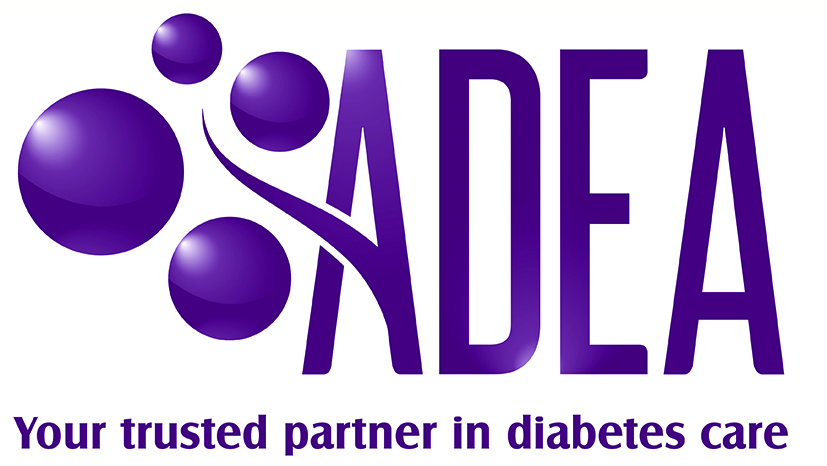 